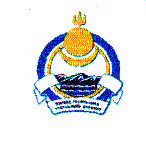 СОВЕТ  ДЕПУТАТОВ  СЕЛЬСКОГО  ПОСЕЛЕНИЯ«ГИЛЬБИРИНСКОЕ»ИВОЛГИНСКОГО  РАЙОНА  РЕСПУБЛИКИ  БУРЯТИЯ671053, Республика Бурятия, Иволгинский район, село Хурамша, ул. Ербанова,1 телефон (8-30-140) 41-1-66, факс 41-1-64РЕШЕНИЕ«22»    августа  2023  года                      № 120                            с. ХурамшаО внесении изменения и дополнений в решение № 48 от 17 сентября 2020 года Совета депутатов МО СП «Гильбиринское»В соответствии Налоговым кодексом РФ, Федеральным законом от 06.10.2003 № 131-ФЗ «Об общих принципах организации местного самоуправления в Российской Федерации», Федеральным законом №325-ФЗ «О внесении изменений в части первую и вторую Налогового кодекса Российской Федерации» от 29.09.2019г. Уставом муниципального образования сельское  поселение «Гильбиринское»	РЕШАЕТ:	1. Внести изменения и дополнения в  решение Совета депутатов муниципального образования сельское поселение «Гильбиринское»  № 48 от 17.09.2020 г.  «Об установлении и введении в действие на территории муниципального образования сельское поселение «Гильбиринское» налога на имущество физических лиц на налоговые периоды, начиная с 2020 года»пункт 4.1  изложить в следующей редакции:«Налоговая база определяется в отношении каждого объекта налогообложения как его кадастровая стоимость, внесенная в Единый государственный реестр недвижимости и подлежащая применению с 1 января года, являющегося  налоговым периодом, с учетом особенностей, предусмотренных настоящей статьей.»	1.2. пункт 4.5 изложить следующей редакции: «Налоговая база в отношении единого недвижимого комплекса, в состав которого входит хотя бы один жилой дом, определяется как его кадастровая стоимость, уменьшенная на один миллион рублей.»	1.3. в пункте 4.6 изменить цифру 4.5 на 4.4.	1.4. в подпункте 9   пункта 7.1 исключить слова « (в ред. Федерального закона от 29.12.2015 № 396-ФЗ)» и « (см. текст в предыдущей «редакции»)»	1.5. подпункт 10 пункта 7.1 изложить в следующей редакции:«пенсионеры, получающие пенсии, назначаемые в порядке, установленном пенсионным законодательством, а также лица, достигшие возраста 60 и 55 лет (соответственно мужчины и женщины), которым в соответствии с законодательством Российской Федерации выплачивается ежемесячное пожизненное содержание».	2.  Данное решение направить в МРИ ФНС России по Республике Бурятия.	3. Настоящее решение вступает в силу с момента официального опубликования.Глава муниципального образованиясельское поселение «Гильбиринское»                             А.Е. Бадмаев  